Výbor UO OZ PŠaV pri SPU v NitreČ. j.:  23	V Nitre 10. 2. 2016Kultúrna komisia UO OZ PŠaV pri SPU v Nitre srdečne pozýva členov OZ, zamestnancov SPU a ich rodinných príslušníkov na kultúrne podujatie – slovenský muzikál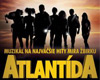 Termín:  11. marca 2016 (piatok)  (Divadlo Tower Stage, Bratislava) so začiatkom predstavenia   o  19:00 hTento najnovší slovenský muzikál je  plný skvelých hereckých, speváckych 
a tanečných výkonov. V tomto muzikáli Vás čaká strhujúci dej, množstvo energie, známe piesne. Vstupné:Hudba a texty piesní:Miro ŽbirkaRéžia a choreografia:Ján Ďurovčíkčlen OZ, IČ:      21,25 €    	             zamestnanec SPU:  35,25 €      senior – člen OZ: 31,73 €       	  rod. príslušník člena a nečlena OZ: 35,25 €cudzí : 36,00 € - pokiaľ budú voľné vstupenkyPo vyúčtovaní predstavenia sa prevedie finančné vyrovnanie účastníkov 40% z ceny po zdanení 
vo výplatnom termíne.Rezervácia vstupeniek : u členov kultúrnej komisie do:  29. februára 2016Úhrada vstupeniek :    8. 3. 2016 t. j. utorok od 13,00 h – 15,30 h na sekretariáte Výboru  UO OZ PŠaV pri SPU v Nitre (ŠD A. Bernoláka; 1. poschodie).Odchod autobusu: 11. 3. 2016 o 16,30 h – ŠD A. BernolákaFAPZ	Ing. R. Chlebo, PhD. 	kl. 4318         FZKI	  Ing. J. Černá, PhD.      	kl. 5437FBP	doc. Ing. J. Maková, PhD.     kl. 4434	   FEŠRR   	    Ing. Ľ. Civáňová 	kl. 4617FEM	Ing. I. Váryová , PhD.     	kl. 4193          CIKT, SlPK	  Ing. I. Jirásková  	    kl. 4495TF	Ing. R. Záhorská        	kl. 5588          ŠD	  Ing. A. Zúziková        	kl. 4867Rektorát   Ing. K. Benková	        kl. 5503Ing. Renáta Záhorská, v.r.			         doc. RNDr. Zuzana Hlaváčová, CSc.,v.r.predseda kultúrnej komisie			       predsedníčka  UO OZ PŠaV pri SPU v Nitre